ΕΛΛΗΝΙΚΗ ΔΗΜΟΚΡΑΤΙΑ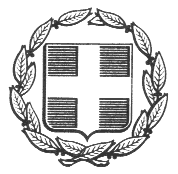        ΥΠΟΥΡΓΕΙΟ ΠΑΙΔΕΙΑΣ, ΕΡΕΥΝΑΣ              ΚΑΙ ΘΡΗΣΚΕΥΜΑΤΩΝ     Δ/ΝΣΗ Δ/ΘΜΙΑΣ ΕΚΠ/ΣΗΣ ΚΑΡΔΙΤΣΑΣΣΧΟΛΙΚΗ ΜΟΝΑΔΑ: 1ο ΓΥΜΝΑΣΙΟ ΜΟΥΖΑΚΙΟΥΠΡΟΓΡΑΜΜΑ ΠΡΟΑΓΩΓΙΚΩΝ & ΑΠΟΛΥΤΗΡΙΩΝ ΕΞΕΤΑΣΕΩΝ ΜΑΪΟΥ – ΙΟΥΝΙΟΥ 2016ΗΜΕΡΟΜΗΝΙΑΗΜΕΡΑΤΑΞΗ Α΄Α΄ Κύκλος (08:15-10:15)ΤΑΞΗ Β΄Α΄ Κύκλος (08:15-10:15)ΤΑΞΗ Γ΄Β΄ Κύκλος (10:15-12:15)ΗΜΕΡΟΜΗΝΙΑΗΜΕΡΑΜΑΘΗΜΑΜΑΘΗΜΑΜΑΘΗΜΑ17/05/2016ΤΡΙΤΗΜΑΘΗΜΑΤΙΚΑΜΑΘΗΜΑΤΙΚΑΑΡΧΑΙΑ ΕΛΛΗΝΙΚΑ19/05/2016ΠΕΜΠΤΗΙΣΤΟΡΙΑΓΕΡΜΑΝΙΚΑ-ΓΑΛΛΙΚΑΦΥΣΙΚΗ24/05/2016ΤΡΙΤΗΑΡΧΑΙΑ ΕΛΛΗΝΙΚΑΙΣΤΟΡΙΑΙΣΤΟΡΙΑ26/05/2016ΠΕΜΠΤΗΝΕΟΕΛΛΗΝΙΚΗ ΛΟΓΟΤΕΧΝΙΑΑΓΓΛΙΚΑΑΓΓΛΙΚΑ31/05/2016ΤΡΙΤΗΒΙΟΛΟΓΙΑΦΥΣΙΚΗΜΑΘΗΜΑΤΙΚΑ02/06/2016ΠΕΜΠΤΗΓΕΡΜΑΝΙΚΑ-ΓΑΛΛΙΚΑΧΗΜΕΙΑΧΗΜΕΙΑ3/06/2016ΠΑΡΑΣΚΕΥΗΑΡΧΑΙΑ ΕΛΛΗΝΙΚΑ ΚΕΙΜΕΝΑ ΑΠΟ ΜΕΤΑΦΡΑΣΗ (ΟΔΥΣΣΕΙΑ)ΝΕΟΕΛΛΗΝΙΚΗ ΓΛΩΣΣΑΝΕΟΕΛΛΗΝΙΚΗ ΛΟΓΟΤΕΧΝΙΑ06/06/2016ΔΕΥΤΕΡΑΓΕΩΓΡΑΦΙΑΑΡΧΑΙΑ ΕΛΛΗΝΙΚΑ ΚΕΙΜΕΝΑ ΑΠΟ ΜΕΤΑΦΡΑΣΗ (ΙΛΙΑΔΑ)ΓΕΡΜΑΝΙΚΑ-ΓΑΛΛΙΚΑ07/06/2016ΤΡΙΤΗ----------------ΓΕΩΓΡΑΦΙΑΚΟΙΝΩΝΙΚΗ & ΠΟΛΙΤΙΚΗ ΑΓΩΓΗ08/06/2016ΤΕΤΑΡΤΗΘΡΗΣΚΕΥΤΙΚΑΝΕΟΕΛΛΗΝΙΚΗ ΛΟΓΟΤΕΧΝΙΑΘΡΗΣΚΕΥΤΙΚΑ10/06/2016ΠΑΡΑΣΚΕΥΗΝΕΟΕΛΛΗΝΙΚΗ ΓΛΩΣΣΑΑΡΧΑΙΑ ΕΛΛΗΝΙΚΑΑΡΧΑΙΑ ΕΛΛΗΝΙΚΑ ΚΕΙΜΕΝΑ ΑΠΟ ΜΕΤΑΦΡΑΣΗ (ΕΛΕΝΗ)13/06/2016ΔΕΥΤΕΡΑΦΥΣΙΚΗΒΙΟΛΟΓΙΑΝΕΟΕΛΛΗΝΙΚΗ ΓΛΩΣΣΑ14/06/2016ΤΡΙΤΗΑΓΓΛΙΚΑΘΡΗΣΚΕΥΤΙΚΑΒΙΟΛΟΓΙΑ